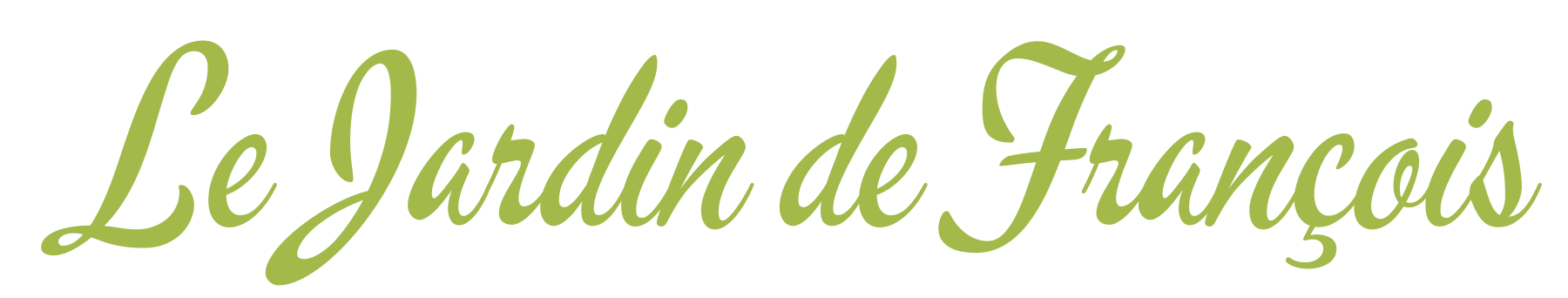 Une activité extérieure sécuritaire qui saura vous émerveiller cet été!Saint-Sauveur, le 7 juillet 2020 – Quoi de mieux pour sortir du confinement et des soucis de celui-ci que de s’émerveiller devant la splendide nature florissante du Jardin de François!Depuis le 17 juin dernier, le Jardin de François entame sa dixième saison au profit de la Société Alzheimer des Laurentides en adaptant son parcours aux mesures sanitaires en vigueur. Les visites guidées habituelles ont été transformées en visites libres ce qui permet aux visiteurs de prendre leur temps et de se laisser transporter par les magnifiques paysages colorés qui s’offrent à eux. « Avec les stress de la pandémie, les gens ont encore plus envie de se détendre et de se déposer doucement dans la belle énergie du Jardin. Ça me fait d’autant plus plaisir d’offrir l’accès à mon jardin privé. La beauté de la nature est le meilleur remède qui soit!» exprime Francois Marcil. Notons qu’il n’est pas nécessaire d’être passionné d’horticulture pour apprécier la visite tant le décor est enchanteur. C’est d’ailleurs une activité qui rassemble les parents, grands-parents et même les enfants. La fabuleuse Maison dans les arbres et le Pont de l’amour de Monsieur Marcil y sont surement pour quelque chose!Le Jardin de François est un magnifique domaine de plus de 7 acres bordé par la Rivière à Simon, à Saint-Sauveur dans les Laurentides. Reconnu comme l'un des plus beaux jardins privés du Québec, il est le seul de cette envergure à moins de 45 minutes de Montréal. Venez  découvrir ce  parcours fleuri qui vous émerveillera de ses 1000 rosiers de différentes variétés et de ses 7000 autres vivaces. Vous apprécierez les nombreux massifs monochromes de pivoines, d’astilbes, d’hydrangées, de lys, d’azalées et autres espèces. Laissez-vous surprendre par les superbes points de vue sur la nature environnante; les détours de la rivière, les chutes des ruisseaux, les somptueux arbres fruitiers, les imposants pins bi-centenaires et la douce montagne en arrière-plan. Sans oublier les majestueuses sculptures de bronze et celles de bois flotté qui émaillent à merveille les différents sentiers que vous prendrez plaisir à explorer. François Marcil est un homme d’affaires reconnu, passionné d’horticulture et philanthrope bien établi à Saint-Sauveur. Au-delà de son Jardin, il soutient plusieurs organismes par son Souper-bénéfice François Marcil, ayant remis près de 1.5M depuis sa création en 2005.  Il est président d’Immobilier Marcil, spécialisé dans la vente de terrains, et fondateur et ex-président des 17 centres de rénovation Marcil.	Les samedis matins 4, 11, 18 et 25 juillet, 1, 8 et 15 août et les mercredis matins 1, 8, 15, 22 et 29 juillet, 5 et 12 août. Départs entre 8h30 et 10h.Sur réservation seulement. Places limitées. Beau temps, mauvais temps. Durée : deux heures.Les personnes atteintes d’Alzheimer peuvent visiter gratuitement.Réservation avec don de 25$: Société d’Alzheimer des Laurentides 1-800-978-7881 ou www.jardindefrancois.com-30-Josianne Marcil, Dir. des communicationsjosianne@jardindefrancois.com   Cell : 514 261-4769 www.jardindefrancois.com